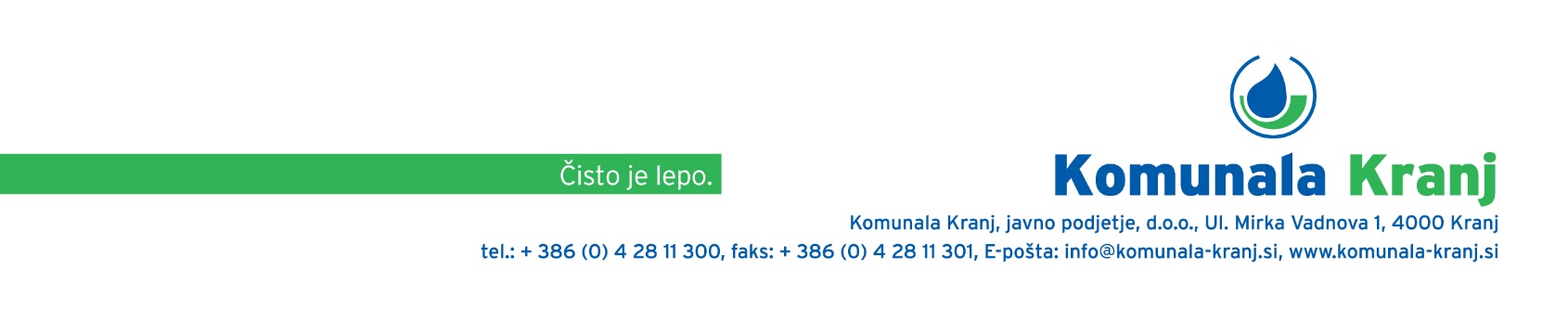 Najem kontejnerja za odvoz odpadkov Podatki označeni z zvezdico (*), so obvezni.Datum:Podpis: